ITALIAN ESCAPE (KH)7 DAY TOUR FROM ROME TO VENICESTEADY PACE Starting at: $1,049Experience the passion of Italy on an escape…without the crowds and without the high-season prices. You’ve heard about Italy—its mouth-watering cuisine, excellent wine, fabulous art, splendid beauty, ancient ruins, extraordinary statues, and remarkable architecture—and now it’s your turn to experience it all! On this Italy tour, get a taste of what the country has to offer and explore its most famous cities: Rome, Florence, and Venice. Have your camera ready as you discover the historical sights of Rome - St. Peter’s Basilica; the Vatican Museums and Sistine Chapel, world-famous for Michelangelo’s ceiling paintings, as well as the Colosseum, the amphitheater used for deadly gladiatorial contests. Take a step back in time as you get up close to ancient buildings and ruins and imagine what life was like thousands of years ago.

Enjoy a walk through the Old Town of Assisi, and visit St. Francis Basilica, before arriving in Florence, known as one of the most beautiful cities in the world and often referred to as the art capital of Italy. Here, enjoy a guided walking tour that includes a visit to see Michelangelo’s famous David. Spend time shopping for local Florentine goods, and then marvel at the Leaning Tower of Pisa. In romantic Venice, bask in the sun on a private boat ride and visit the must-see sights, such as St. Mark’s Square and Basilica, the Doges’ Palace, and the Bridge of Sighs. You’ll also have time to explore the maze of streets and discover hidden treasures in their back alleys. Or relax at an outdoor café in St. Mark’s Square and enjoy this prime people-watching spot.

Throughout this Italy tour, Globus has arranged VIP access, so rather than waiting in long lines, you’ll get right to the front at all the famous sights. This gives you more time to experience the sights and more time to taste Italy’s sumptuous cuisine, shop for Italian goods, explore the stunning churches and museums, and participate in optional excursions. Just imagine the memories you’ll create on this fabulous Italian vacation at a price that’s as enticing as the wine and tiramisù!ITINERARYInside visits and special features are shown in UPPERCASE in the tour description, including admission charges where applicable.DAY 1 Arrive in Rome, ItalyWelcome to Rome! At 5 pm, meet your Tour Director and traveling companions, and leave the hotel for a special welcome dinner with wine at a local restaurant.Dinner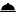 DAY 2 RomeEnjoy Globus’ unique guided sightseeing, including inside visits to the VATICAN MUSEUMS and SISTINE CHAPEL with Michelangelo’s ceiling paintings and The Last Judgment, and monumental ST. PETER’S SQUARE and BASILICA to admire Michelangelo’s Pietà. Also, visit the magnificent COLOSSEUM next to the Roman Forum and the Arch of Constantine, and hear about the gladiators who fought here. An optional walking tour with a Local Guide is available to further explore famous sites for those who wish to see it all. Breakfast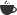 DAY 3 Rome–Assisi–FlorenceA morning break in peaceful Assisi. Visit the massive 13th-century BASILICA OF ST. FRANCIS, the hub of a religion devoted to the ideals of humility, forgiveness, simplicity, and love for all God’s creatures. Enter Tuscany and arrive in Florence, “Cradle of the Renaissance.” BreakfastDAY 4 FlorenceDuring your walking tour with a Local Guide, visit the ACADEMY OF FINE ARTS with Michelangelo’s celebrated David, admire the magnificent cathedral, Giotto’s Bell Tower, the Baptistry’s heavy bronze “Gate of Paradise,” and sculpture-studded SIGNORIA SQUARE. Time to shop for Florentine leather goods and gold jewelry, sold by the ounce. BreakfastDAY 5 Florence–Pisa–Venice IslandThis morning, drive to Pisa. Take the traditional picture pushing back the amazing Leaning Tower. Then, enjoy a drive through the wooded Apennine Hills to Venice, a powerful magnet for romantics and art lovers from around the globe. Enter in style by PRIVATE BOAT. BreakfastDAY 6 Venice IslandFollow your Local Guide for a walking tour. Highlights are ST. MARK’S SQUARE, a favorite location for many movies, and the byzantine BASILICA, lavish DOGES’ PALACE and the BRIDGE OF SIGHS. Also, watch a skilled GLASSBLOWER fashion delicate objects in an age-old traditional manner. Immerse yourself in the wonderful atmosphere of Venice. Wander through the narrow streets, and discover Rialto Bridge. You may wish to take an optional gondola serenade. This evening, a farewell dinner with wine awaits you at one of Venice’s restaurants to celebrate the success of your Italian Escape. BreakfastDinnerDAY 7 Venice IslandYour vacation ends with breakfast this morning.BreakfastMEALSFull buffet breakfast daily; 2 three-course dinners with wine: a special welcome dinner in Rome and a special farewell dinner in Venice.DESTINATIONS & SIGHTSEEINGROMEA special welcome dinner at a local restaurant; guided sightseeing, visit the Vatican Museums and Sistine Chapel, St. Peter’s Square and Basilica, and the ColosseumASSISIVisit St. Francis BasilicaFLORENCEGuided walking tour, visit Michelangelo’s David and Signoria SquarePISAMarvel at the Leaning TowerVENICEPrivate boat ride, guided walking tour, visit St. Mark’s Square and Basilica, Doges’ Palace and the Bridge of Sighs; glassblower demonstration; farewell dinner at a local restaurantHeadsets throughout the tour.Notes:
Hotels listed may occasionaly be substituted with alternate hotels of equivalent standard.Single Supplement Waived (limited availability).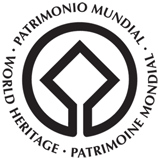 The following UNESCO World Heritage Sites can be seen or visited on this vacation:Historic Centre of FlorenceVenice and its LagoonPiazza del Duomo PisaTransportation:Motorcoach; private boat ride in Venice. Free wi-fi available on your motorcoach and in most hotel lobbies.